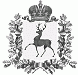 СЕЛЬСКИЙ СОВЕТ БОЛЬШЕРУДКИНСКОГО СЕЛЬСОВЕТАШАРАНГСКОГО МУНИЦИПАЛЬНОГО РАЙОНА НИЖЕГОРОДСКОЙ ОБЛАСТИР Е Ш Е Н И Е19.09.2019											№ 11О назначении исполняющегообязанности главы администрацииБольшерудкинского сельсовета	В целях организации деятельности администрации Большерудкинского сельсовета на период проведения конкурса на замещение должности главы местной администрации сельский Совет р е ш и л:Назначить КАЧМАШЕВУ ГАЛИНУ ГЕННАДЬЕВНУ исполняющей обязанности главы администрации с 20 сентября 2019 года на период проведения конкурса на замещение должности главы администрации до момента назначения на должность главы администрации. Глава местного самоуправления						И.Г.Блинов